Banner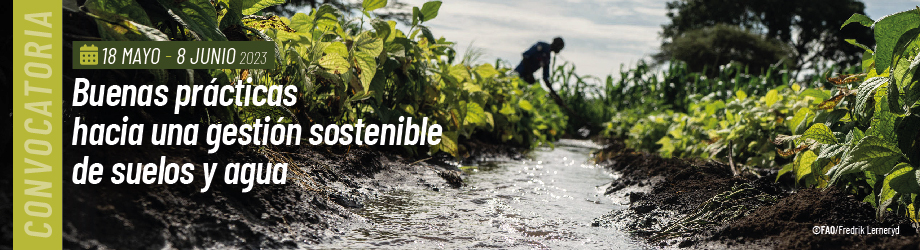 ANEXO 1FORMULARIO DE POSTULACIÓN¿CUALES INICIATIVAS SERÁN ELEGIBLES?Le recordamos que, si su respuesta es "SÍ" a cada una de estas preguntas, su iniciativa es elegible:Temas priorizados: La buena práctica está claramente ligada a uno más de los temas priorizados en el punto 2.2. Tiempo y forma: La entidad hace su postulación en línea, en español, portugués, inglés o francés, dentro del plazo establecido en la presente convocatoria.Localización: La buena práctica se ubica en uno o varios países de América Latina, El Caribe o África.¿CUÁLES SON LOS CRITERIOS DE EVALUACIÓN?SOBRE LA BUENA PRÁCTICATítulo PaísLocalidadIdiomaResumen Descripción Imágenes/fotos/tablas/diagramas/videosValidación de la práctica Lectura adicionalSitio web de la buena prácticaFuenteArchivos adjuntosReferenciasINFORMACIÓN DE CONTACTOContacto del o la postulanteCargoE-mailNúmero celularPaísRol del o la postulanteTEMAS PRIORIZADOS	Indique cómo la práctica descrita contribuye a promover la gestión sostenible para tener suelos y aguas saludablesMarque con una X, con cuál de estos temas se relaciona su práctica, puede marcar más de uno:Indique cómo la práctica descrita contribuye a la co-creación, intercambio de experiencias y difusión de innovación local para la salud del suelo y aguaMarque con una X, con cuál de estos temas se relaciona su práctica, puede marcar más de uno:Indique como la práctica descrita contribuye a mejorar las capacidades para mejorar la salud del suelo y la autonomía de los agricultoresMarque con una X, con cuál de estos temas se relaciona su práctica, puede marcar más de uno:Indique si su práctica está inmersa en una política pública, plan nacional, regional o local.SostenibilidadCriteriosPonderadorClaridad y pertinencia30%Contribución a la gestión sostenible de los suelos y agua30%Sostenibilidad30%Comunicación10%Objetivos de las Prácticas sostenibles de salud del suelo y aguaSíNo No AplicaReducir la erosión del sueloAumentar la infiltración y/o almacenamiento del agua en el sueloMantener o Incrementar el contenido de materia orgánica del sueloFomentar el equilibrio y los ciclos de los nutrientes del suelo (Fertilidad)Prevenir, reducir al mínimo y mitigar la salinización y la alcalinizaciónPrevenir y reducir la contaminación del sueloPrevenir y reducir la acidificación del sueloPreservar y mejorar la biodiversidad del sueloReducir el cambio de uso agropecuario a urbano de suelos productivos y cultivablesPrevenir y reducir al mínimo la compactación del sueloMejorar la gestión del agua del sueloCo-creación, intercambio y difusión de innovación local para la salud del suelo y aguaSíNo No AplicaImpulsar interacciones, colaboraciones y herramientas para acelerar la creación, el intercambio y la difusión de información y conocimientosDiseñar plataformas de conocimiento para hacer que el conocimiento agroecológico sea accesible para los pequeños productores(as)Capacidades para mejorar la salud del suelo y la autonomía de los agricultoresSíNo No AplicaImpulsar capacidades de los agricultores para que innoven, prueben, adapten y adopten nuevas técnicas agroecológicas de manejo que promuevan la salud del suelo y aguaGenerar nuevas habilidades y competencias (saber hacer) en manejo sostenible del suelo y aguaArticular nuevas alianzas para continuar o ampliar la buena práctica (nuevos territorios o grupos de agricultores(as)Conectar con los servicios de extensión rural y las organizaciones de agricultores en esta transición para impulsar la creación conjunta y el intercambio de conocimientos